LET’S RECAP !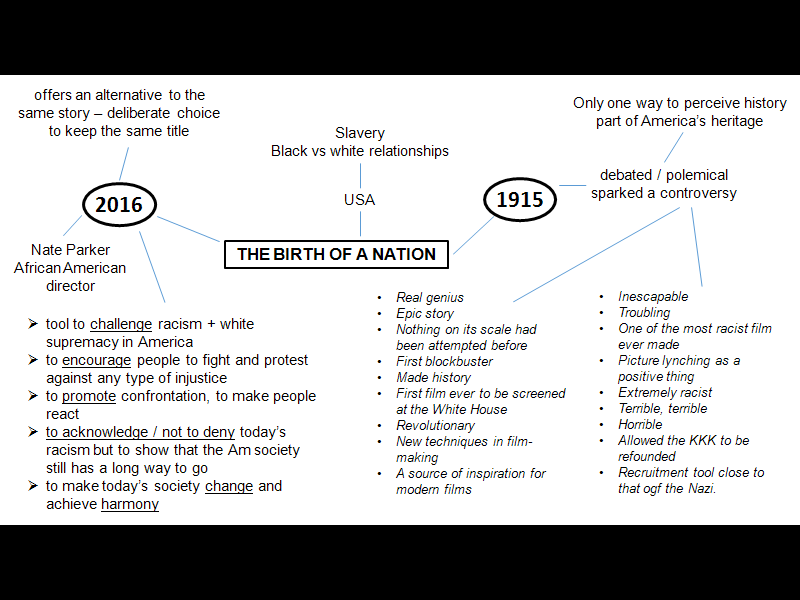 